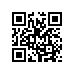 рег.номер 6.18.1-01/0108-05 от 01.08.2016О руководстве и мониторинге деятельности системы стратегических академических единиц НИУ ВШЭВ связи с успешной защитой проекта по стратегическим академическим единицам НИУ ВШЭ на заседании Совета по повышению конкурентоспособности ведущих университетов Российской Федерации среди ведущих мировых научно-образовательных центров, прошедшего 17-19 марта 2016 г. (письмо Министерства образования и науки Российской Федерации от 13 апреля 2016 года № АП-583/02) и в соответствии с Изменениями в План мероприятий по реализации программы повышения конкурентоспособности («дорожную карту») федерального государственного автономного образовательного учреждения высшего образования «Национальный исследовательский университет «Высшая школа экономики» на 2013-2020 годы (2 этап – 2015-2016 годы), согласованный Минобрнауки России 16 сентября 2015 г. и утвержденный Национальным исследовательским университетом «Высшая школа экономики» 24 июня 2015 г. и протоколом совещания у ректора НИУ ВШЭ по вопросу управления реализацией программы повышения международной конкурентоспособности НИУ ВШЭ. от 6 июля 2016 г.ПРИКАЗЫВАЮ:1. Руководство системой стратегических академических единиц Национального исследовательского университета «Высшая школа экономики» (далее соответственно – САЕ, НИУ ВШЭ) возложить на первого проректора Радаева В.В. 2. Координацию и мониторинг функционирования САЕ возложить на директора программы развития Карелину И.Г. 3. Принятие управленческих решений по вопросам стратегического развития системы САЕ в рамках реализации программы повышения конкурентоспособности возложить на комитет по стратегическому развитию НИУ ВШЭ.4. Внести изменения в Регламент работы комитета по стратегическому развитию НИУ ВШЭ, дополнив пункт 2.3. подпунктом 2.3.6 следующего содержания: «2.3.6. принятие управленческих решений по вопросам стратегического развития системы стратегических академических единиц НИУ ВШЭ».5. Контроль исполнения настоящего приказа оставляю за собой.И.о. ректора,первый проректор									     Л.И. Якобсон